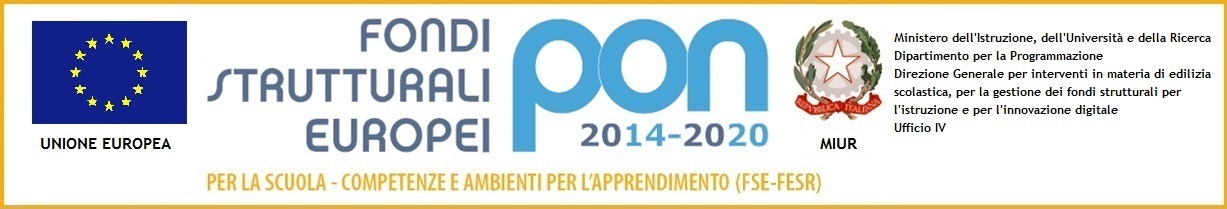 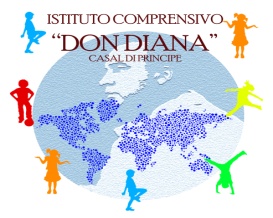 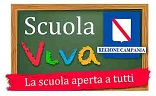 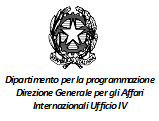 ISTITUTO COMPRENSIVO“Don Diana”Via Cavour,20 – 81033 Casal di Principe (CE)C.F.90033300618 -Presidenza 081/8162731 tel/fax- 081/8921075ceic872001@istruzione.it. - ceic872001@pec.istruzione.itALLEGATO A (istanza di partecipazione PROGETTISTA)Al Dirigente Scolastico dell’Istituto Comprensivo “Don Diana” Casal di Principe (CE)Oggetto: Domanda di partecipazione alla selezione di figure professionali “PROGETTISTA” da impiegare nel progetto:Fondi Strutturali Europei – Programma Operativo Nazionale “Per la scuola, competenze e ambienti per l’apprendimento” 2014-2020. Asse II - Infrastrutture per l’istruzione – Fondo Europeo di Sviluppo Regionale (FESR) – REACT EU. Asse V – Priorità d’investimento: 13i – (FESR) “Promuovere il superamento degli effetti della crisi nel contesto della pandemia di COVID-19 e delle sue conseguenze sociali e preparare una ripresa verde, digitale e resiliente dell’economia” – Obiettivo specifico 13.1: Facilitare una ripresa verde, digitale e resiliente dell'economia - Azione 13.1.1 “Cablaggio strutturato e sicuro all’interno degli edifici scolastici”– Avviso pubblico prot.n. 20480 del 20/07/2021 per la realizzazione di reti locali, cablate e wireless, nelle scuole.CNP: 13.1.1A-FESRPON-CA-2021-259CUP: I89J21003580006Il/la sottoscritto/a_____________________________________________________________nato/a a _______________________________________________ il ____________________codice fiscale |__|__|__|__|__|__|__|__|__|__|__|__|__|__|__|__|residente a ___________________________via_____________________________________recapito tel. _____________________________ recapito cell. _____________________indirizzo E-Mail _______________________________indirizzo PEC______________________________in servizio presso ____________________________ con la qualifica di ________________________CHIEDEAi sensi degli artt. 46 e 47 del D.P.R. n. 445/2000, consapevole che le dichiarazioni mendaci sono punite ai sensi del codice penale e delle leggi speciali in materia, secondo le disposizioni richiamate all’art. 76 del citato D.P.R. n. 445/2000, dichiara sotto la propria responsabilità quanto segue:Data___________________ firma_____________________________________________Ai sensi dell’Art. 3 dell’Avviso prot.___ n. ___ del _____ il/la sottoscritto/a_____________________________________________________________nato/a a _______________________________________________ il ____________________codice fiscale |__|__|__|__|__|__|__|__|__|__|__|__|__|__|__|__|dichiara di non essere collegato, ne come socio, ne come titolare a ditte o società interessate alla partecipazione alla gara di appaltoData___________________ firma_____________________________________________Il/La sottoscritto/a, ai sensi dell'articolo 13 del D. Lgs.196/2003 come modificato dal GDPR UE 2016/679 “GDPR – Regolamento generale sulla protezione dei dati”, e del D. Lgs 10 agosto 2018, n. 101, esprime il consenso al trattamento, alla comunicazione e alla diffusione dei  dati  personali  contenuti  nella  presente  autocertificazione  in relazione alle finalità istituzionali o ad attività ad essa strumentali.Data___________________ firma____________________________________________ Si allega alla presente Documento di identità in fotocopiaAllegato B (griglia di valutazione)Curriculum Vitae numerato in ogni titolo, esperienza o formazioneN.B.: La domanda priva degli allegati, ed eventualmente questi  non firmati, non verrà presa in considerazionedi partecipare alla selezione per l’attribuzione dell’incarico di ESPERTO INTERNO PROGETTISTA relativamente al progetto:di partecipare alla selezione per l’attribuzione dell’incarico di ESPERTO ESTERNO PROGETTISTA relativamente al progetto:Titolo ProgettoIdentificativoCUPCablaggio strutturato e sicuro all’interno degli edifici scolasticiCodice nazionale13.1.1A-FESRPON-CA-2021-259I89J21003580006di aver preso visione delle condizioni previste dal bandodi essere cittadino ____________________________di essere in godimento dei diritti politicidi non aver subito condanne penali ovvero di avere i seguenti provvedimenti penali pendenti: _____________________________________________________________________________di non avere procedimenti penali pendenti, ovvero di avere i seguenti procedimenti penali pendenti : ___________________________________________________________________di impegnarsi a documentare puntualmente tutta l’attività svoltadi non essere in alcuna delle condizioni di incompatibilità con l’incarico previsti dalla norma vigentedi possedere i titoli, requisiti professionali e le competenze informatiche richiesteDi essere in possesso dei titoli di ammissione previsti nel bando di selezione e riportati nel curriculum vitae